5.Гарантийные обязательства.АО Торговый дом «Терморос» предоставляет следующие гарантийные сроки на компоненты конвектора:Теплообменник Low-H2O ……………………………..…30 лет;Другие комплектующие………………………………….10 лет;В течение гарантийного срока представляющая производителя торговая организация (АО Торговый дом «Терморос») обязуется ремонтировать и обменивать вышедший из строя или дефектный прибор в течение гарантийного срока со дня продажи его торгующей организацией за исключением дефектов, возникших по вине потребителя, и при нарушении правил установки и эксплуатации. При выходе прибора из строя покупатель, не осуществляя его самостоятельного демонтажа, обязан в течение 3-х рабочих дней после обнаружения дефекта поставить в известность сервисную службу компании и согласовать с ней свои действия (демонтаж прибора и т.п.).Для предоставления гарантийных условий обязательно наличие паспорта, гарантийного талона с указанием даты продажи, подписи и штампа торгующей организации, а также накладной или товарного чека.На комплектующие и составные части изделия, замененные продавцом (уполномоченным сервисным центром) при его ремонте, устанавливается гарантийный срок равный оставшейся части гарантийного срока на данное изделие. При этом на само изделие продолжается прежний гарантийный срок.Гарантийный талон к накладной № ______ от «____» ____________    ________ г.В накладной приборы Jaga определяются согласно уникальному коду (п. 3.3. Паспорта)Приборы устанавливаются по адресу: _________________________________________________________________________________________________________По всем вопросам, связанным с установкой или эксплуатацией прибора можно проконсультироваться с сервисной службой компании по тел. (495) 785-55-00Дата продажиПродавецШтамп магазинаС паспортом и гарантийными обязательствами ознакомлен ___________________(495) 785-55-00ПАСПОРТМедно-алюминиевый прибор отопленияLINEA PLUSПроизводитель Jaga, Бельгия(Юр. адрес: Jaga N.V. Verbindingslaan z/n, B-3590 Diepenbeek)Представитель производителя АО Торговый дом «Терморос»(Юр. адрес: . Москва, ул. Архитектора Власова, д.55)1.НазначениеКонвекторы Jaga – современные экономичные отопительные приборы с великолепным дизайном, использующие небольшое количество теплоносителя и отвечающие европейским и российским стандартам. Конвекторы предназначены для использования в отопительных системах жилых, общественных и промышленных зданий, индивидуальных домов, коттеджей, садовых домиков и т.д.2.КомлектацияТеплообменник……………………..………………………………………1 шт.Кожух…………… …………………………….……………………...…….1 шт.Заглушка 1/2”…………………………………..………………..…...…..…1 шт.Клапан воздушный ручной 1/8”…………………………………..….…....1 шт.Крепежный набор…………………………………………………………..1 шт.Инструкция по монтажу …………………………………………….….....1 шт.3.Технические данныеКонвектор состоит из медно-алюминиевого теплообменника, кронштейнов, навесных декоративных панелей. Теплообменник изготовленный по технологии Low H2O, состоит из круглых бесшовных труб диаметром 15 мм, толщиной 0,4 мм, изготовленных из чистой красной меди и оребренных пластинами из чистого алюминия. Пластины оребрения расположены с шагом 5,5 мм, имеют толщину 0,2 мм и вертикальную синусоидальную профилировку с периодом 5,0 мм. Латунные коллекторы имеют присоединительные отверстия с внутренней резьбой G1/2” и межцентровым расстоянием 50 мм. В комплект входит клапан для выпуска воздуха G1/8” и заглушка G1/2”. Декоративные панели выполнены из листовой оцинкованной стали, защищенной от царапин эпоксиполиэфирной краской, наносимой в электростатическом поле и запекаемой при температуре 200°С. Передняя панель имеет толщину 1,25 мм, боковые панели и верхняя перфорированная решетка имеют толщину 1 мм.Производство фирмы Jaga имеет европейский сертификат ISO-9001:2008. Приборы Jaga имеют сертификат соответствия ГОСТ Р и рекомендации к применению ООО «Витатерм» (г. Москва).Код модели: настенная LINW. _____ ____ ___. ___                                                       высота длина тип   цвет                              напольная LINF. _____ ____ ___. ___                                                       высота длина тип   цветОсновные технические характеристики всех моделей Linea Plus:Рабочее давление……………………………..…16 атм;Опрессовочное давление……………………..…25 атм;Максимальная температура теплоносителя…....110°С;Тепловая мощность конкретных моделей медно-алюминиевых приборов отопления определяется по каталогу оборудования Jaga.При температуре теплоносителя 90С максимальная температура поверхности кожуха не превышает 43С, что исключает ожоги при контакте.4.Монтаж и эксплуатация прибораМонтаж и эксплуатация должны производится специализированной монтажной организацией, имеющей допуск к данному виду деятельности, согласно требованиям СП 73.13330.2012 «Внутренние санитарно-технические системы зданий», СП 40-108-2004 «Проектирование и монтаж внутренних систем водоснабжения и отопления зданий из медных труб» и инструкциям по монтажу, поставляемым заводом-изготовителем. По окончании монтажа должны быть проведены испытания смонтированного оборудования с составлением акта.Прибор отопления рекомендуется устанавливать на расстояниях от пола и от подоконника не меньше, чем:Минимальное расстояние от верхней панели до подоконников обычной ширины составляет 5 см, а для широких подоконников или спускающихся ниже них занавесок это расстояние увеличивается до 10 см.Размещается теплообменник конвектора на кронштейнах, с установкой их на стене или на стойках.На входе/выходе прибора устанавливается запорно-регулирующая арматура. После подключения арматуры монтируется кожух.При наличии терморегуляции к терморегулирующему клапану через отверстие в боковой панели присоединяется термостатическая головка, а отверстие в противоположной боковой панели закрывается входящей в комплект поставки крышкой.Терморегулирующие клапаны с установленной термостатической головкой не могут выполнять функции запорной арматуры. При использовании клапанов Jaga для блокировки потока на подаче следует снять термостатическую головку и пользоваться либо ручкой-колпачком прилагаемой к вентилю, либо насадкой ручного управления Jaga арт. 5090.1101.Запрещается использовать терморегулирующие клапаны без установки перемычек в однотрубных системах отопления многоэтажных домов.В целях дополнительной защиты поверхности кожуха от механических повреждений во время монтажа (отделочных работ) рекомендуется использовать транспортировочную коробку (см. инструкцию по применению на самой коробке прибора).Рекомендуемые схемы подключения с использованием запорно-регулирующей арматуры:Подробные рекомендуемые схемы подключения описаны в каталоге-прайсе продукции Jaga, а также в разработанном компанией «Терморос» альбоме «АТР JAGA FAR».В отопительной системе должен применяться теплоноситель, отвечающий требованиям СП 40-108-2004 «Проектирование и монтаж внутренних систем водоснабжения и отопления зданий из медных труб». Во избежание коррозии, рекомендуется поддерживать значение рН = 6,5-9,0, соотношение НСО3/SО4 >1, содержание хлора - не более 30 мг/л, содержание твёрдых веществ <7 мг/л. Во избежание истирания медных труб не допускается наличие в воде примесей, оказывающих абразивное воздействие на трубы (песка и т. п.).В связи с часто происходящим завоздушиванием отопительных систем следует регулярно проверять наличие воздуха в приборе с помощью воздухоотводного клапана, и выпускать воздух, открывая клапан до истечения из него теплоносителя сплошной струйкой.Не рекомендуется опорожнять систему отопления более чем на 15 дней в году.Отопительный прибор до монтажа должен храниться в упакованном виде в закрытом помещении и быть защищен от воздействия влаги и химических веществ, вызывающих коррозию.Приборы Jaga могут применяться в системах отопления, заполненных антифризом. Антифриз должен строго соответствовать требованиям соответствующих технических условий.При установке отопительного прибора во влажном помещении, наличие паров агрессивных веществ, таких как пары хлора, морской воды и прочих, может стать причиной преждевременного выхода отопительного прибора из строя.Наличие сульфита натрия в теплоносителе системы отопления может стать причиной развития коррозии медных труб теплообменника.Не допускается эксплуатация конвектора в условиях, приводящих к замерзанию в нем теплоносителя (например, при отключении циркуляции теплоносителя через конвектор и отрицательной температуре окружающего конвектор воздуха), что может привести к разрыву труб.Типhmin , см061010-111015-1612Вертикальные (арматура располагается в кожухе и трубы уходят в стену):Вертикальные (арматура располагается в кожухе и трубы уходят в стену):Двухтрубная системаОднотрубная системаГоризонтальные, с применением регулирующего Н-образного узла подключения с встроенным регулируемым байпасом, например, Jaga 50900.112:Горизонтальные, с применением регулирующего Н-образного узла подключения с встроенным регулируемым байпасом, например, Jaga 50900.112: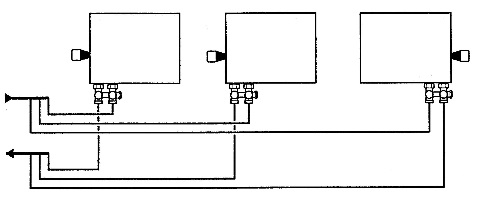 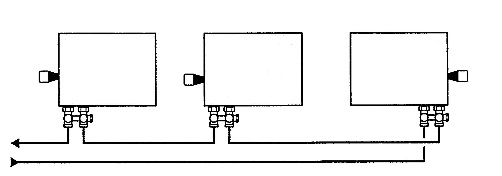 Двухтрубная системаОднотрубная система